CHAPTER 3 ONE DIMENSIONAL STEADY-STATE CONDUCTIONIn this chapter, we treat situations for which heat is transferred by diffusion (conduction) under one dimensional, steady-state conditions. 
Case-1 : 1-D , steady-state conduction with no heat generationPlanar wall example (this is the most typical example in cartesian coordinate system)Heat equation simplifies to  = 0 under the conditions; steady-state, no heat generation, 1-D conductionHeat equation tells us that =C1 = constantA plane wall that separates two fluids ………….  T= C1 x + C2.  ( T varies linearly with x)    , h1      hot fluid                    Ts1.                         		cold fluid				            TS2						, h2						qx’’ direction of heat flux			x=0                  x=L 	         Rt,conv1	           Rt,cond                              Rt,conv2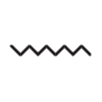 			     Thermal circuitHere we have a  plane wall separating a hot fluid and a cold fluid. Hot fluid, cold fluid and the planar wall; each possess thermal resistance to heat transfer. Heot fluid shows Rt,conv1Cold fluid shows Rt,conv2Planar wall shows Rt,cond             R denotes resistance and t denotes thermal …………… Rt indicates thermal resistanceTemperature distribution within the planar wall is ………..      T=x+Ts1                 --------- Heat fluxHeat transfer rate ---------      (A is the area normal to the heat transfer) Thermal resistanceTs1-Ts2 is the driving potential, temperature gradient , , which leads to the heat transfer in the plane wall is the thermal resistance to thermal conductionSo heat transfer rate is …………   Heat transfer rate=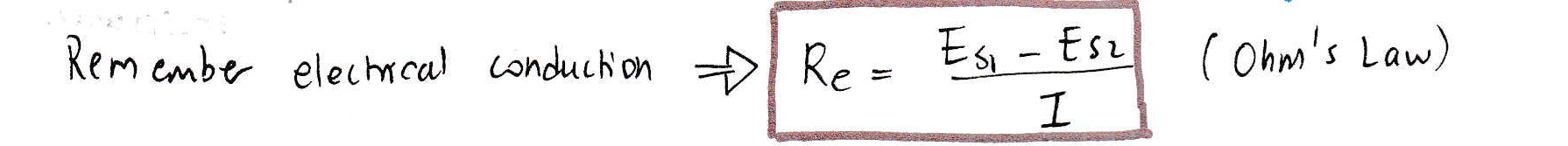 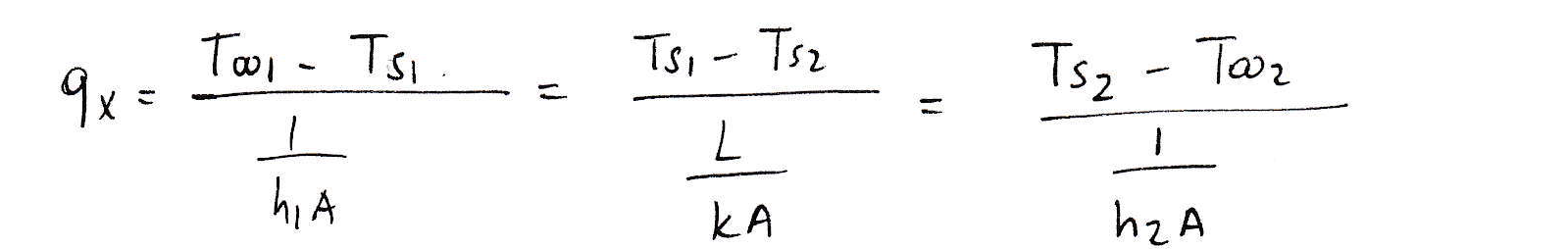 Since  is constant, we can relate thermal resistances by the equation above.In terms of overall temperature difference  and the total thermal resistance, Rtot, heat transfer rate 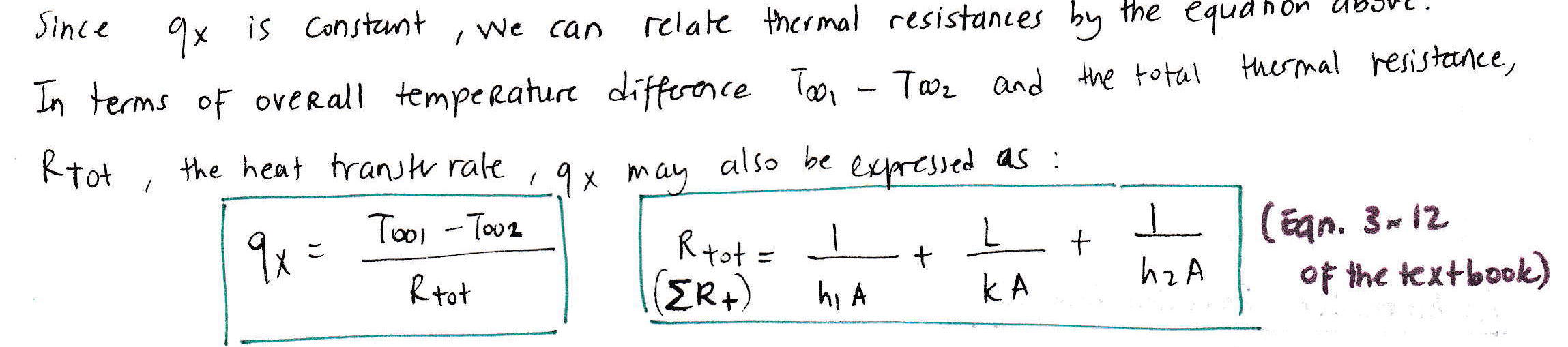 